Урок-практикум по окружающему миру: «Что такое здоровье. Твои помощники – органы чувств – слух» (1 класс) с использованием информационно-образовательной  платформы «Мобильное Электронное Образование» для детей с ограниченными возможностями здоровьяАвтор: Никитина Галина Павловна, учитель начальных классов ОГАОУ Образовательный комплекс «Алгоритм Успеха»Литература:Виноградова Н.Ф. Окружающий мир: 1 класс: учебник для учащихся общеобразовательных организаций: в 2 ч. Ч.1 – М.: Вентана – Граф, 2017Смирнов Н.К. Здоровьесберегающие образовательные технологии в современной школе. - М.: Академия, 2010 Федеральный государственный образовательный стандарт начального общего образования. – М.: Издательство «Просвещение», 2010 Использованные материалы и Интернет-ресурсыhttps://edu.mob-edu.ru информационно-образовательная платформа «Мобильное Электронное Образование»http://standart.edu.ru/http://www.scro.ru/ Семинары. Методические материалы.http://ppt4web.ru/  Шаблоны для презентации.http://www.in-form-art.info/4/ecole-clipart Картинки.www.yandex.ru Картинкиhttp://detskiychas.ru/Стихи про гигиену. Ю.Тувимhttp://ejka.ru/blog/stihi О здоровье и здоровом образе жизниhttps://hotpleer.ru песни о здоровьеПриложение 1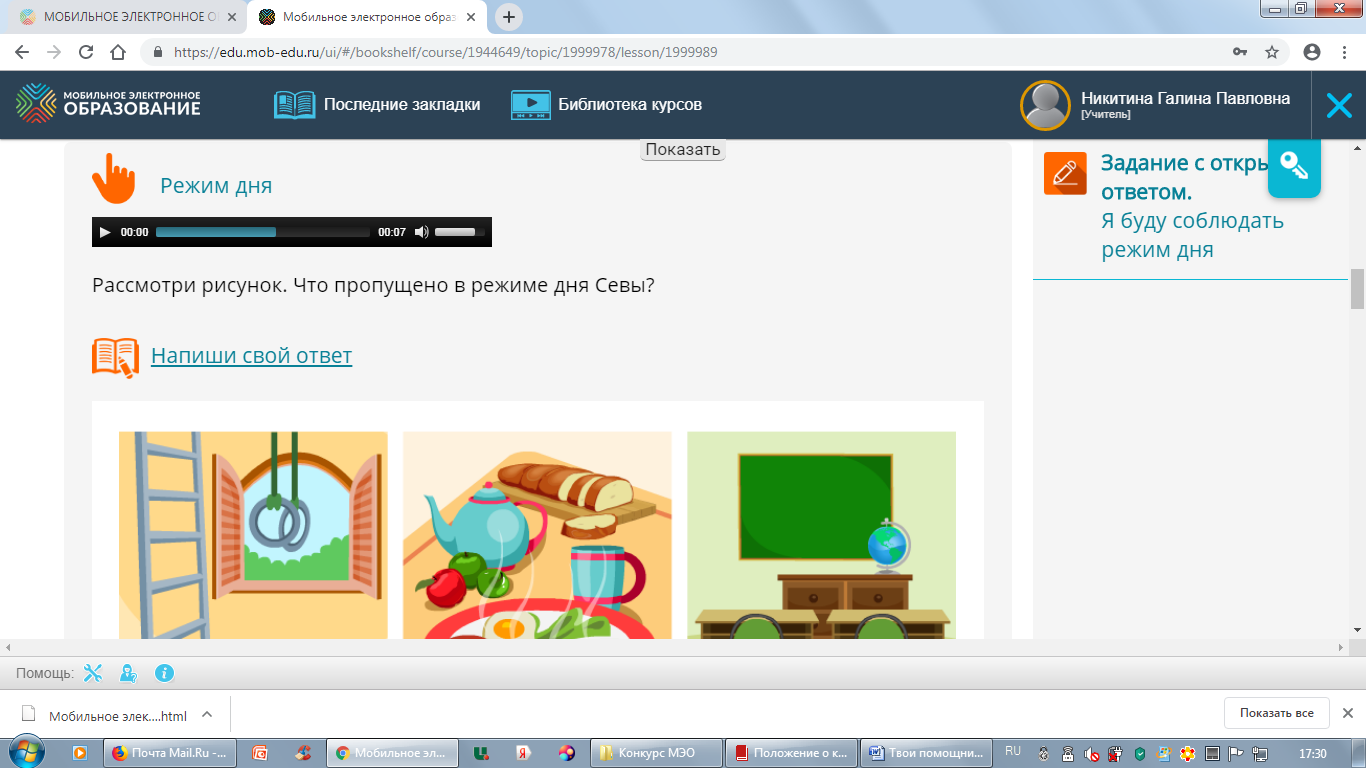 Приложение 2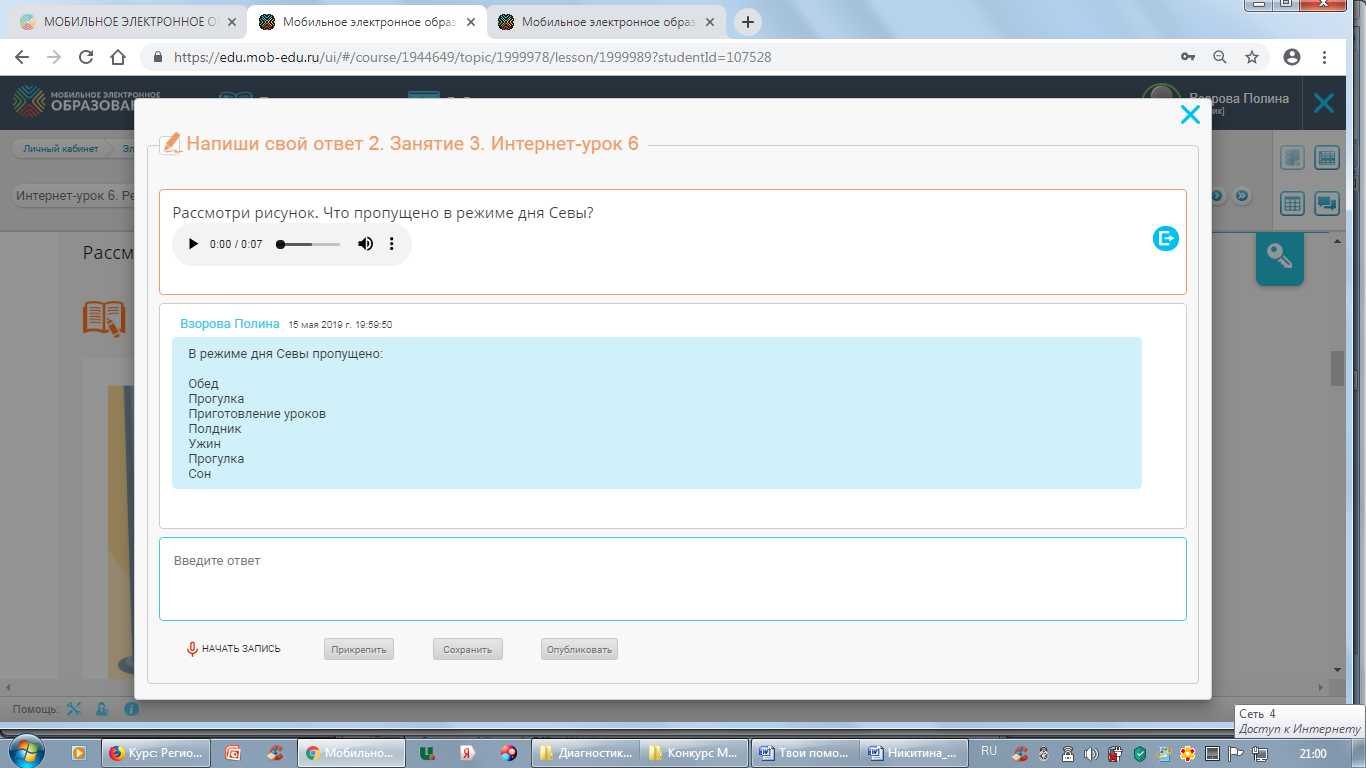 Приложение 3Задание										Ответ			Приложение 4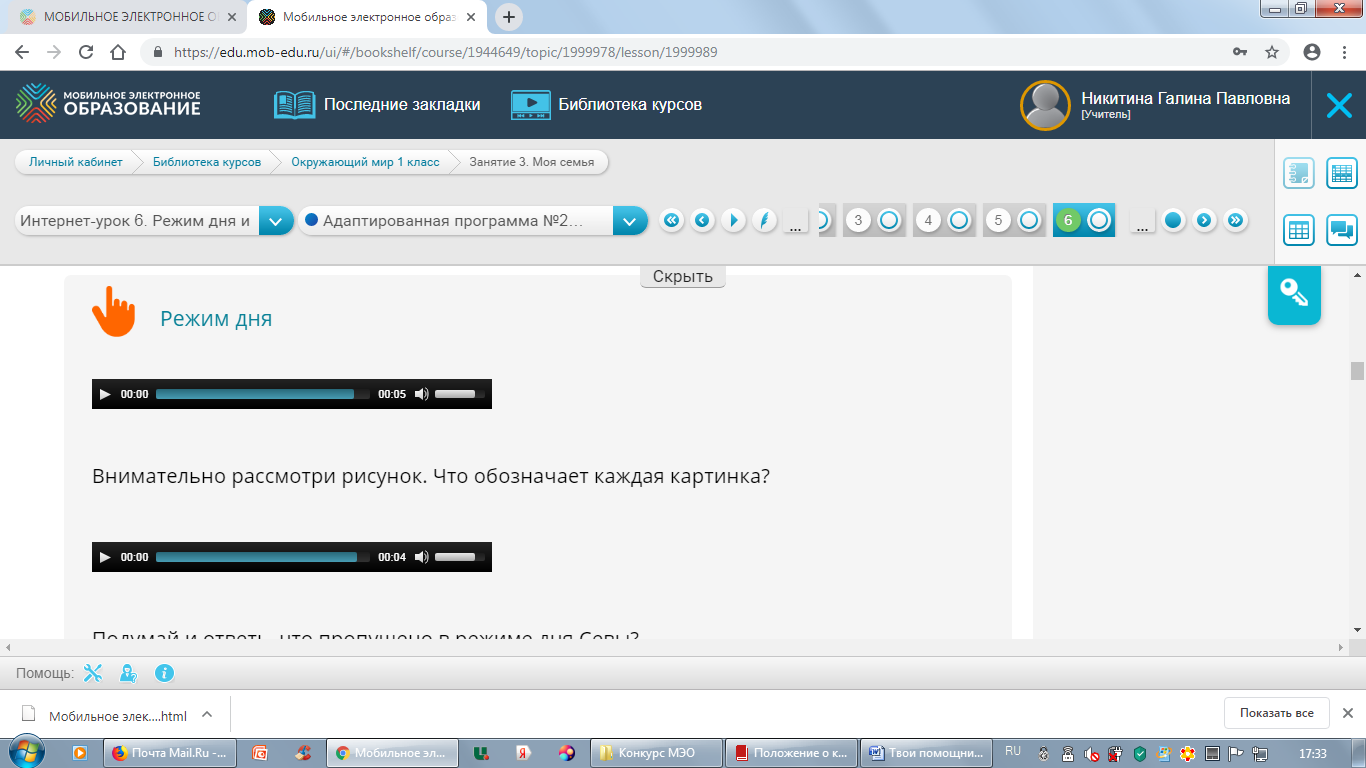 Приложение 5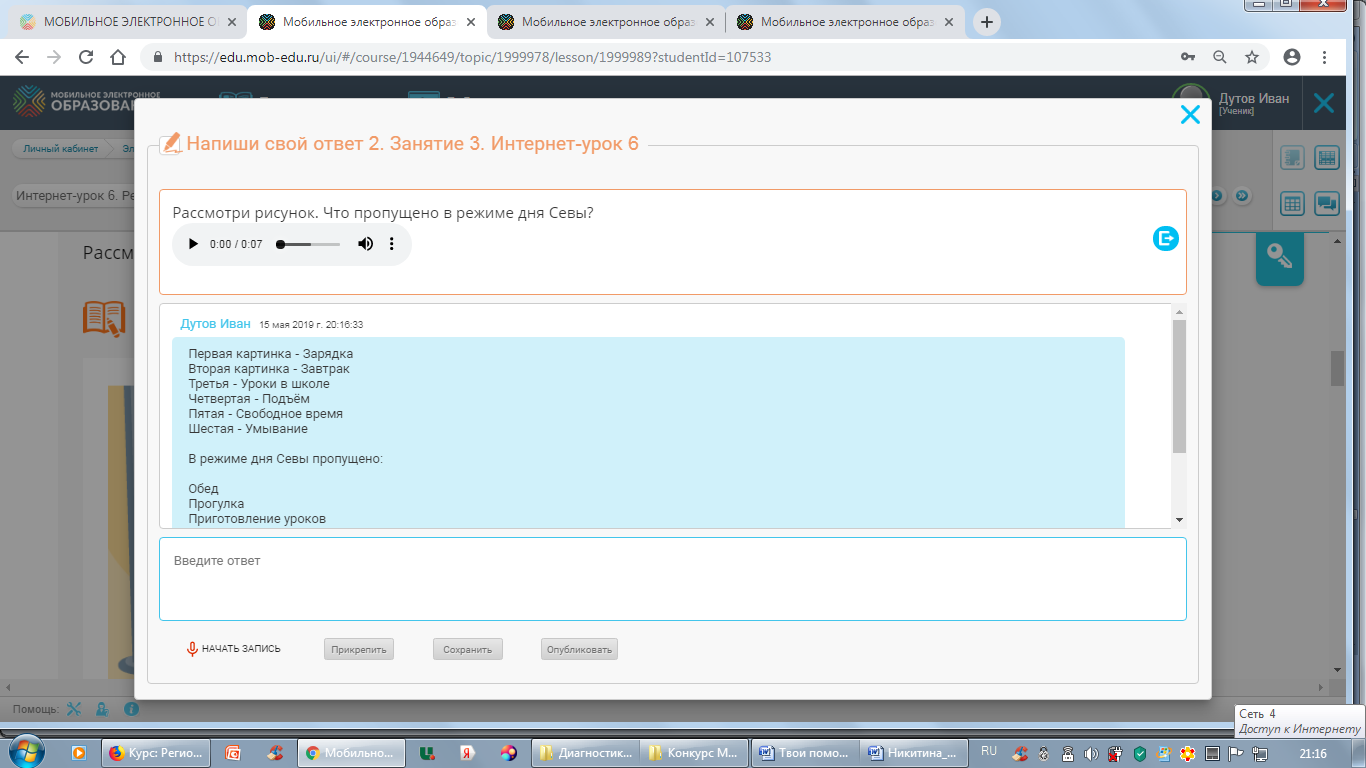 Приложение 6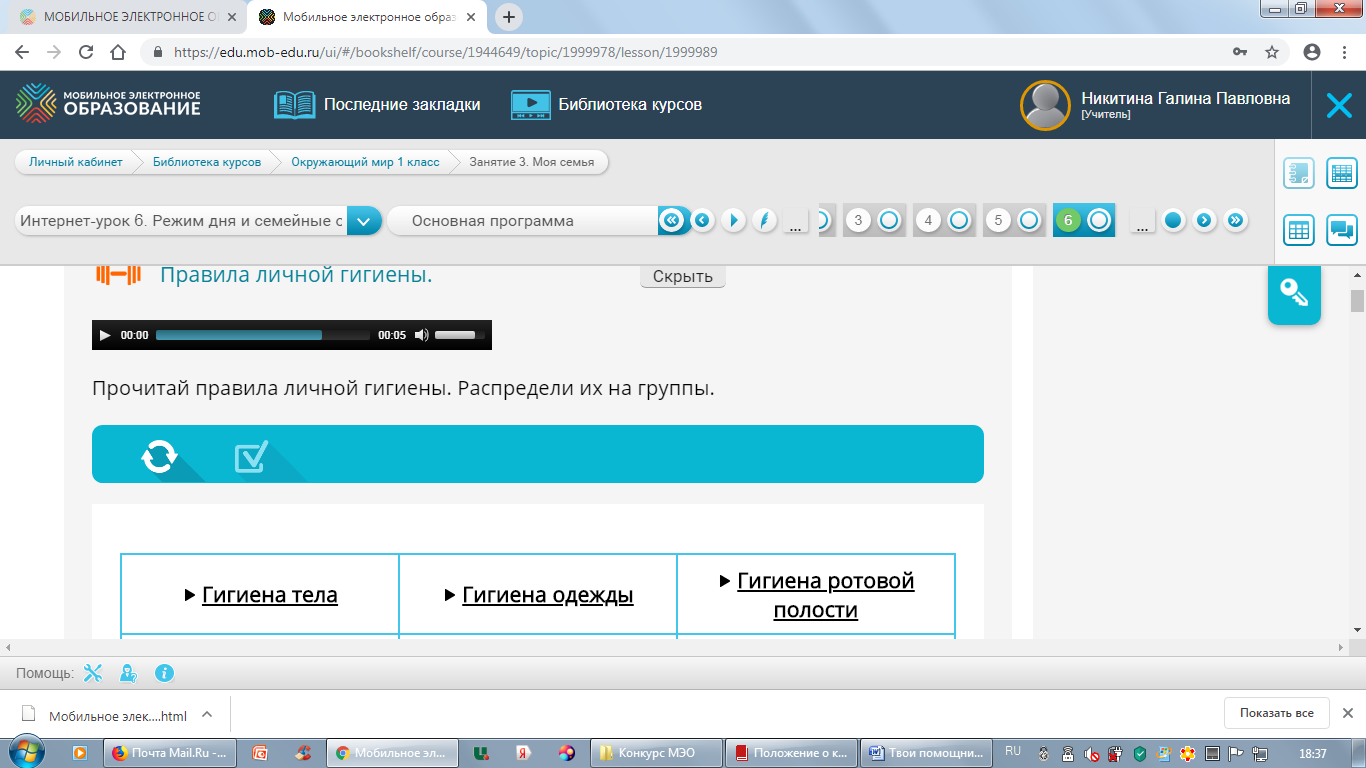 Приложение 7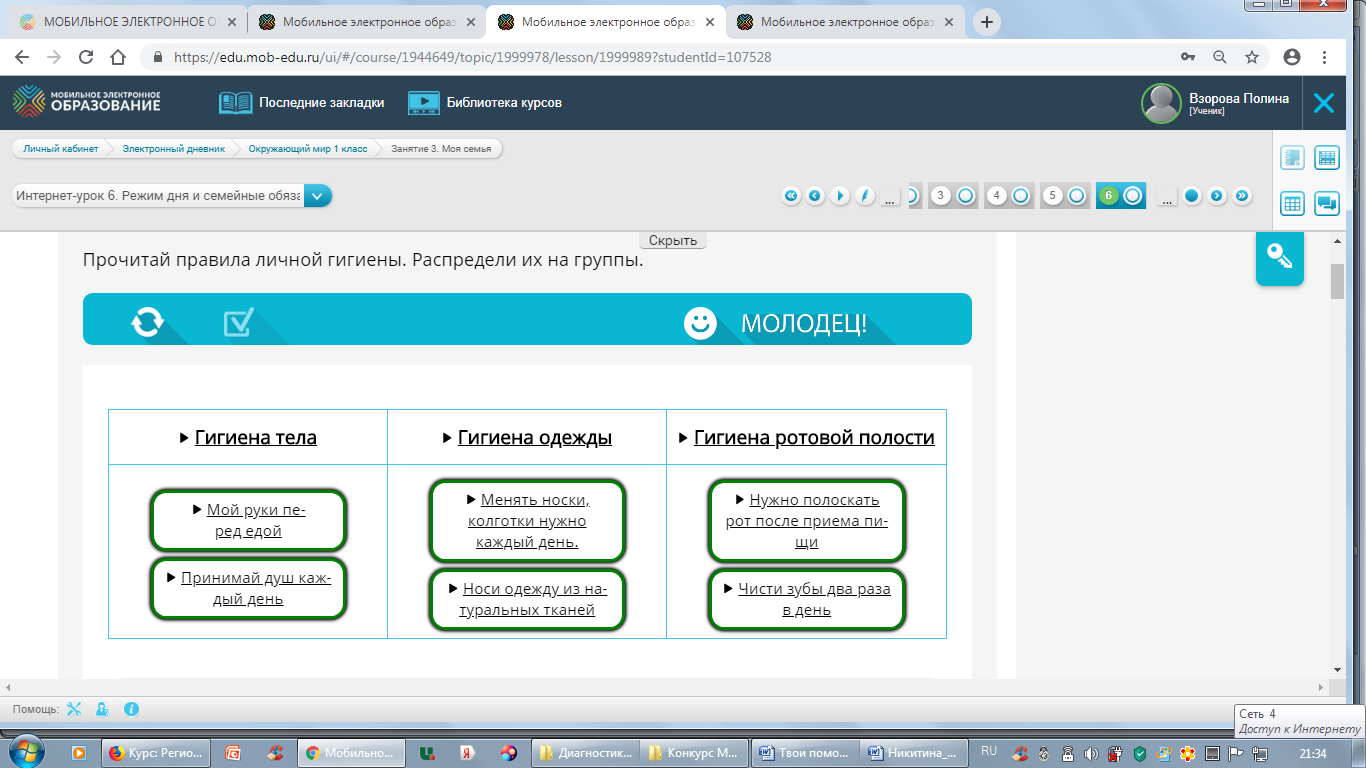 Приложение 8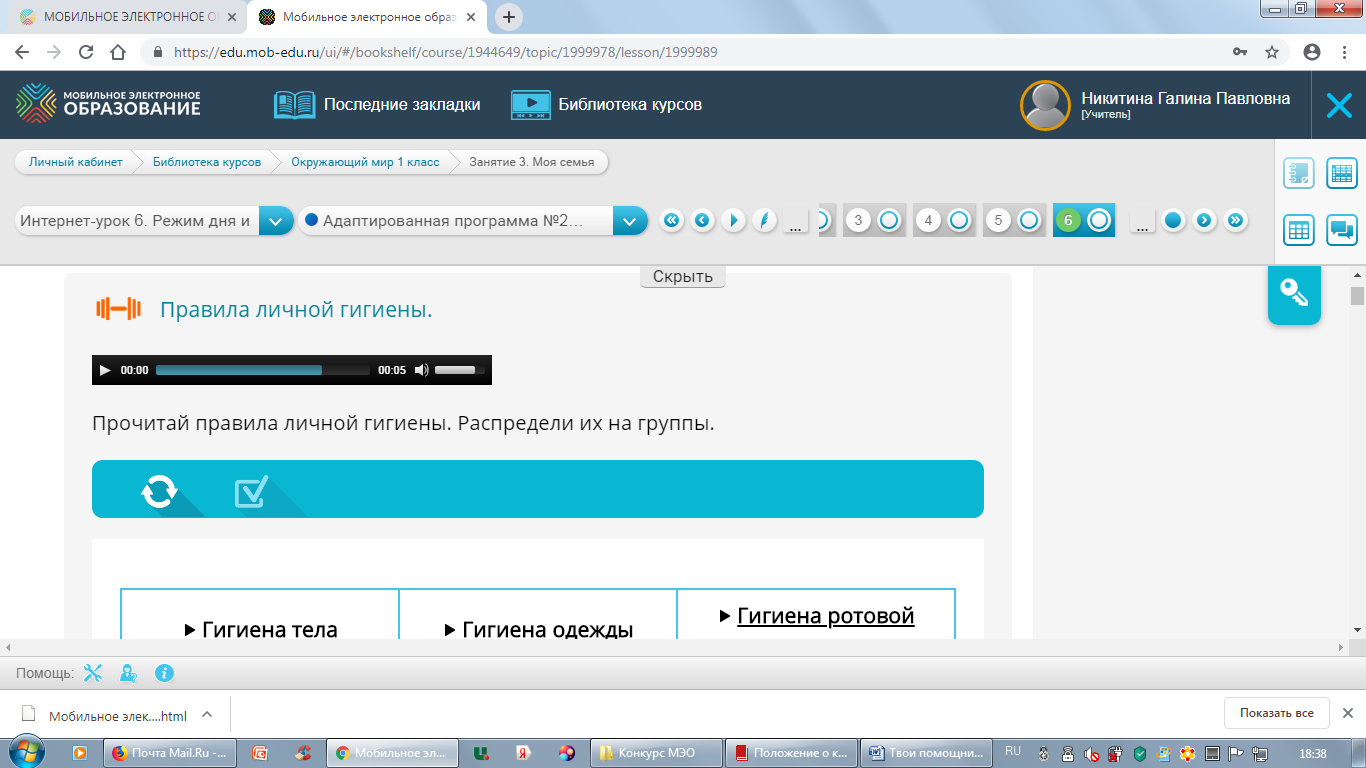 Приложение 9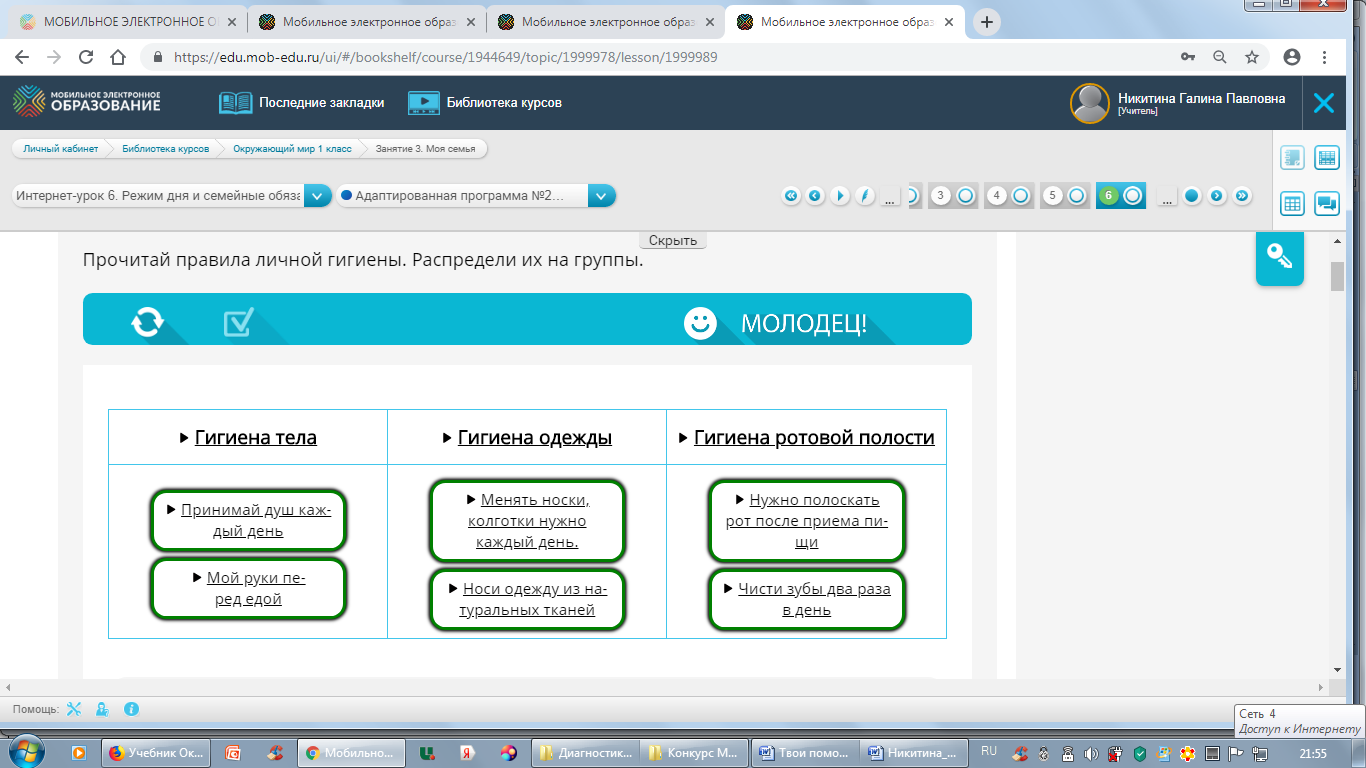 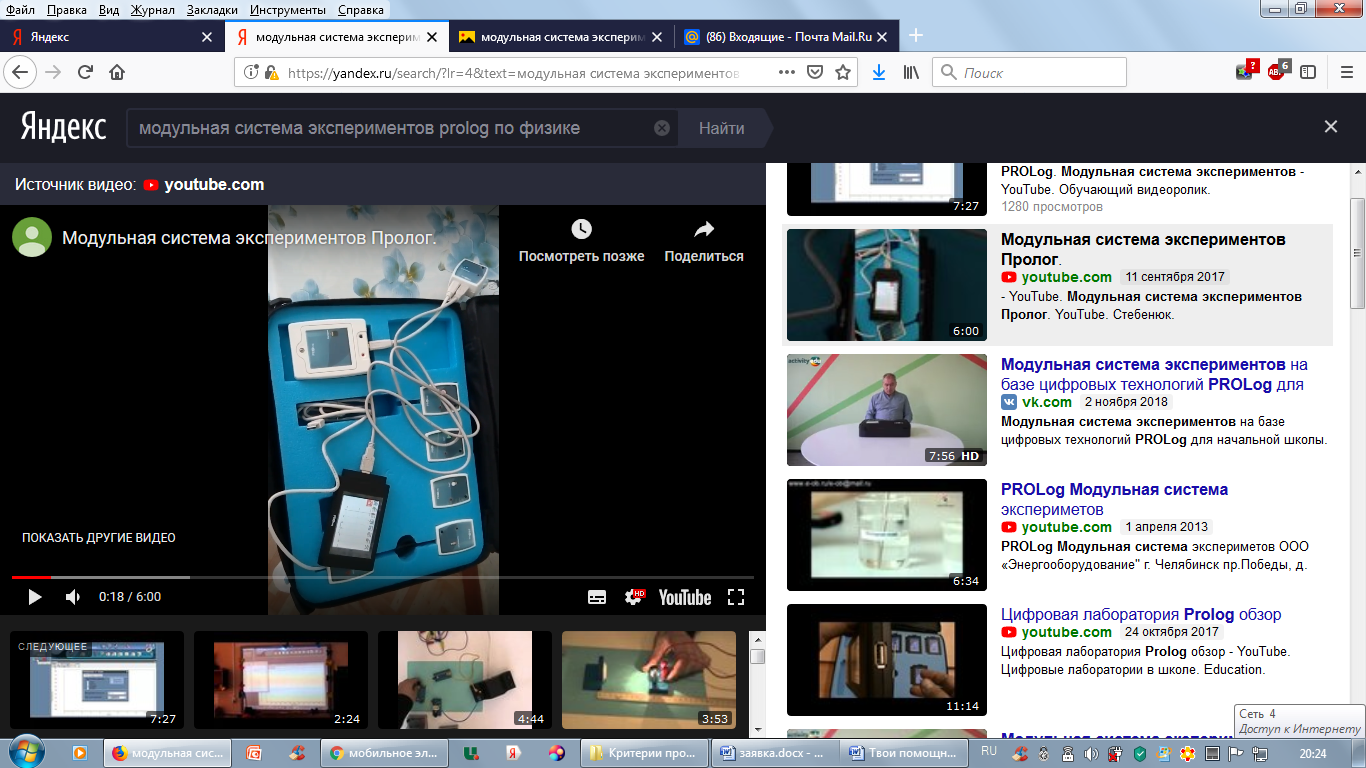 Приложение 10Приложение 11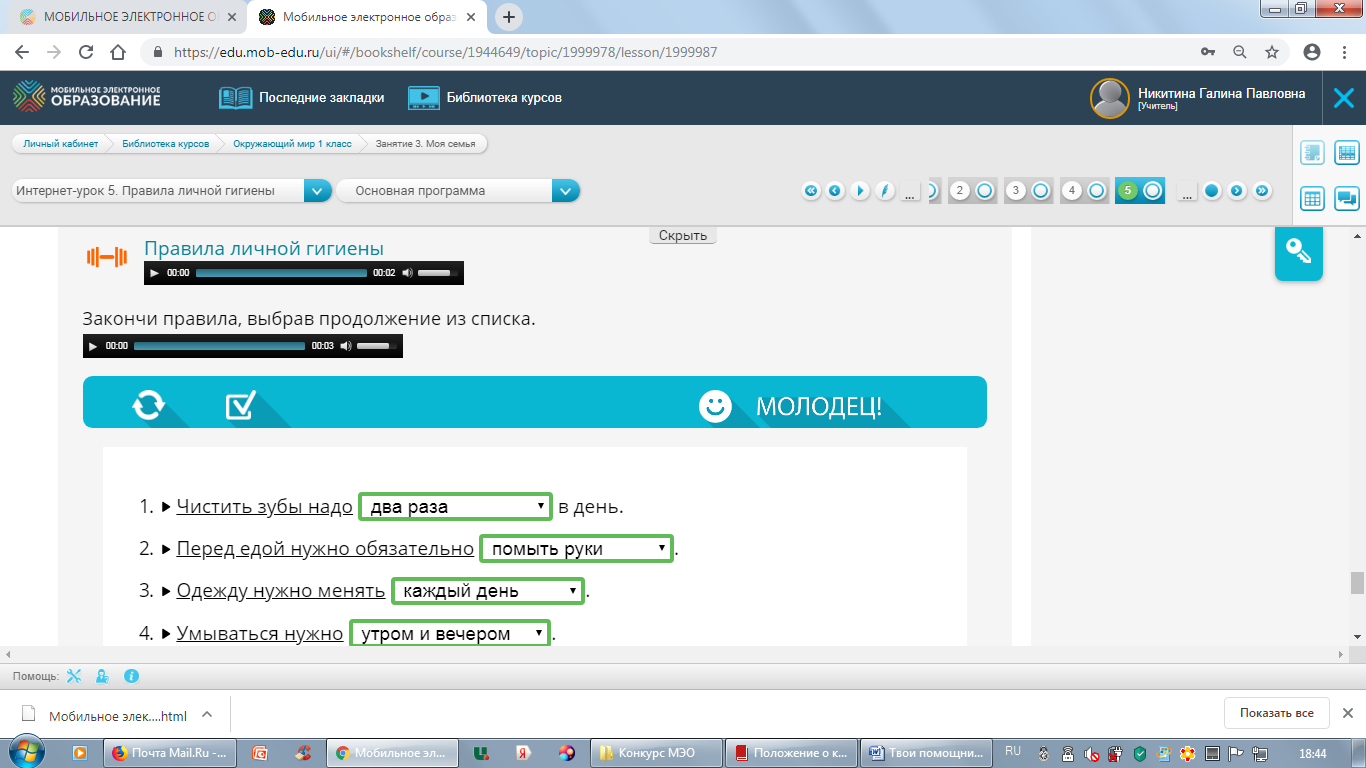 Приложение 12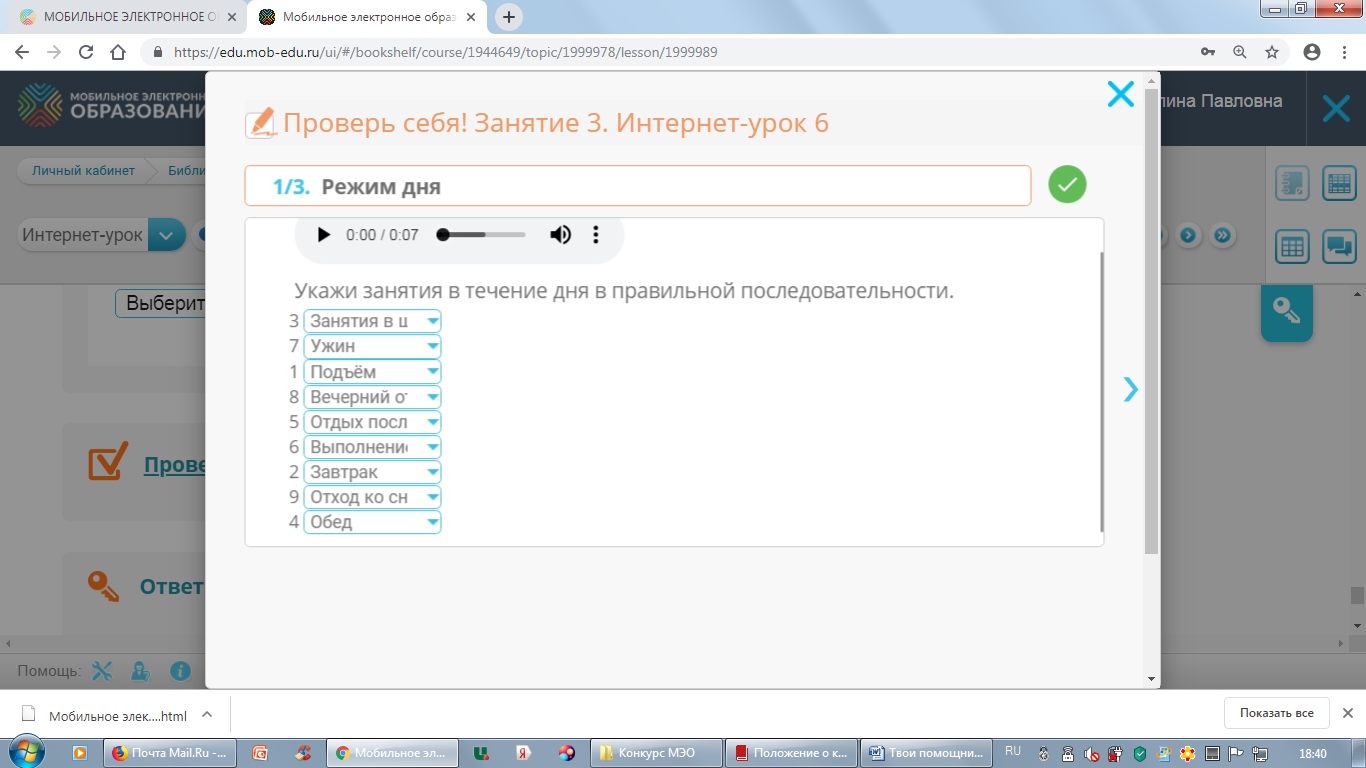 Приложение 13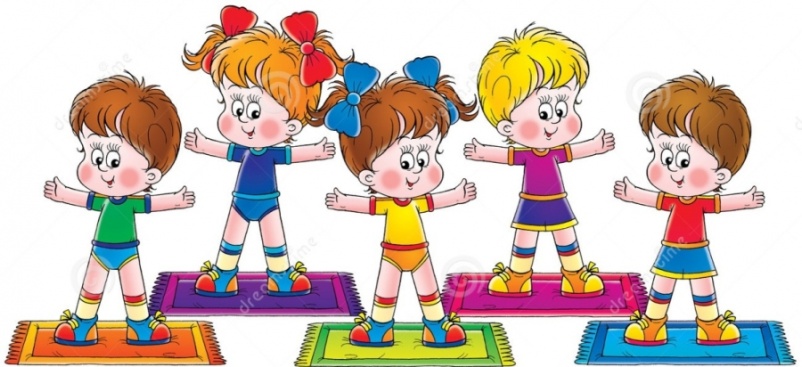 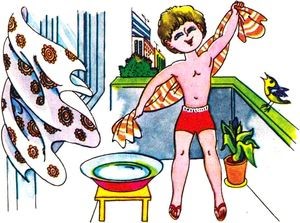 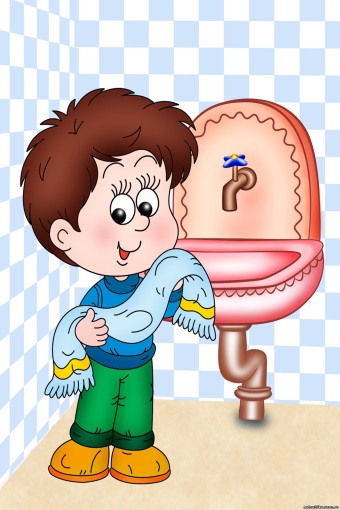 Закаляйся	Делай зарядку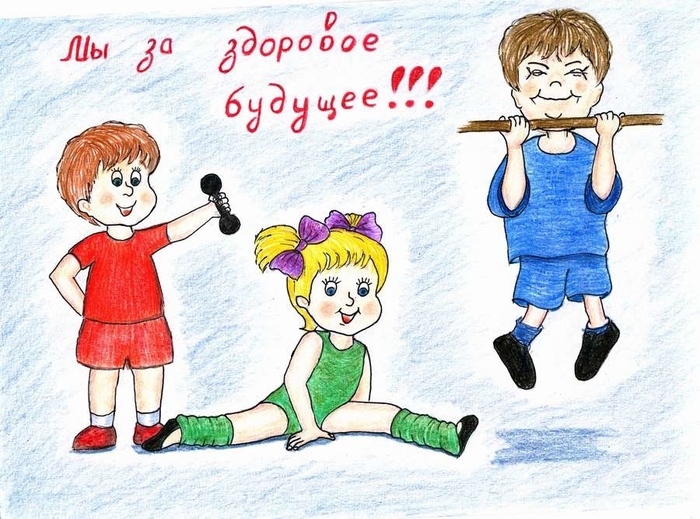 Умывайся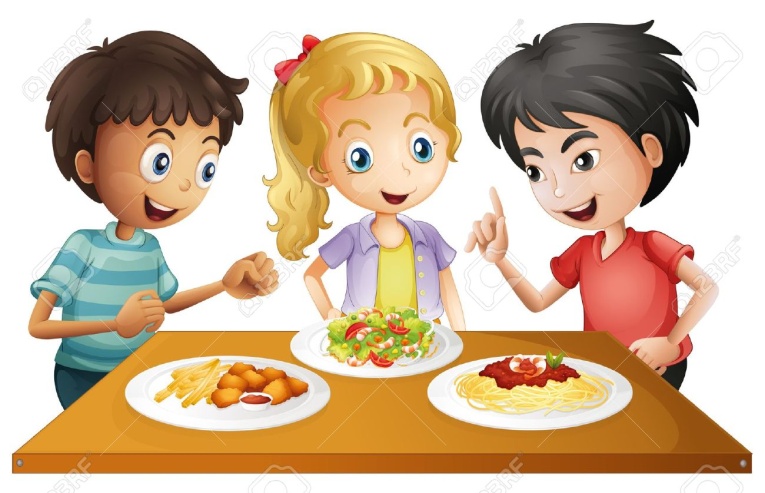 Правильно питайсяЗанимайся спортом	Учебный предмет: Учебный предмет: Учебный предмет: окружающий мирокружающий мирКлассКлассКлассКласс11Тема урока: Тема урока: Тема урока: «Что такое здоровье. Твои помощники – органы чувств – слух»«Что такое здоровье. Твои помощники – органы чувств – слух»«Что такое здоровье. Твои помощники – органы чувств – слух»«Что такое здоровье. Твои помощники – органы чувств – слух»«Что такое здоровье. Твои помощники – органы чувств – слух»«Что такое здоровье. Твои помощники – органы чувств – слух»«Что такое здоровье. Твои помощники – органы чувств – слух»«Что такое здоровье. Твои помощники – органы чувств – слух»Тип урока: Тип урока: Тип урока: урок-практикум с использованием информационно-образовательной платформы «Мобильное Электронное Образование» для детей с ОВЗ»урок-практикум с использованием информационно-образовательной платформы «Мобильное Электронное Образование» для детей с ОВЗ»урок-практикум с использованием информационно-образовательной платформы «Мобильное Электронное Образование» для детей с ОВЗ»урок-практикум с использованием информационно-образовательной платформы «Мобильное Электронное Образование» для детей с ОВЗ»урок-практикум с использованием информационно-образовательной платформы «Мобильное Электронное Образование» для детей с ОВЗ»урок-практикум с использованием информационно-образовательной платформы «Мобильное Электронное Образование» для детей с ОВЗ»урок-практикум с использованием информационно-образовательной платформы «Мобильное Электронное Образование» для детей с ОВЗ»урок-практикум с использованием информационно-образовательной платформы «Мобильное Электронное Образование» для детей с ОВЗ»Цель урока: Цель урока: Цель урока: создать условия для формирования культуры бережного отношения к своему здоровью; способствовать ознакомлению с основами здорового образа жизни, с правилами личной гигиены создать условия для формирования культуры бережного отношения к своему здоровью; способствовать ознакомлению с основами здорового образа жизни, с правилами личной гигиены создать условия для формирования культуры бережного отношения к своему здоровью; способствовать ознакомлению с основами здорового образа жизни, с правилами личной гигиены создать условия для формирования культуры бережного отношения к своему здоровью; способствовать ознакомлению с основами здорового образа жизни, с правилами личной гигиены создать условия для формирования культуры бережного отношения к своему здоровью; способствовать ознакомлению с основами здорового образа жизни, с правилами личной гигиены создать условия для формирования культуры бережного отношения к своему здоровью; способствовать ознакомлению с основами здорового образа жизни, с правилами личной гигиены создать условия для формирования культуры бережного отношения к своему здоровью; способствовать ознакомлению с основами здорового образа жизни, с правилами личной гигиены создать условия для формирования культуры бережного отношения к своему здоровью; способствовать ознакомлению с основами здорового образа жизни, с правилами личной гигиены Планируемые образовательные результатыПланируемые образовательные результатыПланируемые образовательные результатыПланируемые образовательные результатыПланируемые образовательные результатыПланируемые образовательные результатыПланируемые образовательные результатыПланируемые образовательные результатыПланируемые образовательные результатыПланируемые образовательные результатыПланируемые образовательные результатыПредметные  Предметные  Предметные  МетапредметныеМетапредметныеМетапредметныеМетапредметныеЛичностныеЛичностныеЛичностныеЛичностныенаучатся понимать, что такое здоровье, что хороший показатель органов чувств является показателем здоровья;получат возможность научиться заботиться о своем здоровье.научатся понимать, что такое здоровье, что хороший показатель органов чувств является показателем здоровья;получат возможность научиться заботиться о своем здоровье.научатся понимать, что такое здоровье, что хороший показатель органов чувств является показателем здоровья;получат возможность научиться заботиться о своем здоровье.Регулятивные УУДпланируют и контролируют свои действия, соблюдают правила поведения на уроке, для того чтобы и самому получить хорошие результаты, и не мешать успешной работе товарищаПознавательные УУДосуществляют смысловое чтениеиспользуют знаково-символические средства для решения учебных задачимеют представление о том, как заботиться о своем здоровьеКоммуникативные УУДпроявляют активность во взаимодействии для решения коммуникативных и познавательных задачкоординируют и принимают позицию партнеры во взаимодействииРегулятивные УУДпланируют и контролируют свои действия, соблюдают правила поведения на уроке, для того чтобы и самому получить хорошие результаты, и не мешать успешной работе товарищаПознавательные УУДосуществляют смысловое чтениеиспользуют знаково-символические средства для решения учебных задачимеют представление о том, как заботиться о своем здоровьеКоммуникативные УУДпроявляют активность во взаимодействии для решения коммуникативных и познавательных задачкоординируют и принимают позицию партнеры во взаимодействииРегулятивные УУДпланируют и контролируют свои действия, соблюдают правила поведения на уроке, для того чтобы и самому получить хорошие результаты, и не мешать успешной работе товарищаПознавательные УУДосуществляют смысловое чтениеиспользуют знаково-символические средства для решения учебных задачимеют представление о том, как заботиться о своем здоровьеКоммуникативные УУДпроявляют активность во взаимодействии для решения коммуникативных и познавательных задачкоординируют и принимают позицию партнеры во взаимодействииРегулятивные УУДпланируют и контролируют свои действия, соблюдают правила поведения на уроке, для того чтобы и самому получить хорошие результаты, и не мешать успешной работе товарищаПознавательные УУДосуществляют смысловое чтениеиспользуют знаково-символические средства для решения учебных задачимеют представление о том, как заботиться о своем здоровьеКоммуникативные УУДпроявляют активность во взаимодействии для решения коммуникативных и познавательных задачкоординируют и принимают позицию партнеры во взаимодействииСамоопределение – осознают ответственность человека за общее благополучиеСмыслообразование – понимают чувства других людей и сопереживают имСамоопределение – осознают ответственность человека за общее благополучиеСмыслообразование – понимают чувства других людей и сопереживают имСамоопределение – осознают ответственность человека за общее благополучиеСмыслообразование – понимают чувства других людей и сопереживают имСамоопределение – осознают ответственность человека за общее благополучиеСмыслообразование – понимают чувства других людей и сопереживают имОсновные понятия,изучаемые на урокеОсновные понятия,изучаемые на урокеОсновные понятия,изучаемые на уроке«здоровый образ жизни», «гигиена», «безопасность», «культура»«здоровый образ жизни», «гигиена», «безопасность», «культура»«здоровый образ жизни», «гигиена», «безопасность», «культура»«здоровый образ жизни», «гигиена», «безопасность», «культура»«здоровый образ жизни», «гигиена», «безопасность», «культура»«здоровый образ жизни», «гигиена», «безопасность», «культура»«здоровый образ жизни», «гигиена», «безопасность», «культура»«здоровый образ жизни», «гигиена», «безопасность», «культура»Оборудование и материалы:Оборудование и материалы:Оборудование и материалы:ПК с установленным ПО «PROLog», цифровой измерительный  модуль «Звук», библиотека курсов с использованием информационно-образовательной платформы «Мобильное Электронное Образование», проектор, маркер, мышь Logitech, презентация, раздаточный материал для групповой работы, материалы для экспериментов (плакат для экспериментальных данных), подбор предметов для различения на ощупь, ПК с установленным ПО «PROLog», цифровой измерительный  модуль «Звук», библиотека курсов с использованием информационно-образовательной платформы «Мобильное Электронное Образование», проектор, маркер, мышь Logitech, презентация, раздаточный материал для групповой работы, материалы для экспериментов (плакат для экспериментальных данных), подбор предметов для различения на ощупь, ПК с установленным ПО «PROLog», цифровой измерительный  модуль «Звук», библиотека курсов с использованием информационно-образовательной платформы «Мобильное Электронное Образование», проектор, маркер, мышь Logitech, презентация, раздаточный материал для групповой работы, материалы для экспериментов (плакат для экспериментальных данных), подбор предметов для различения на ощупь, ПК с установленным ПО «PROLog», цифровой измерительный  модуль «Звук», библиотека курсов с использованием информационно-образовательной платформы «Мобильное Электронное Образование», проектор, маркер, мышь Logitech, презентация, раздаточный материал для групповой работы, материалы для экспериментов (плакат для экспериментальных данных), подбор предметов для различения на ощупь, ПК с установленным ПО «PROLog», цифровой измерительный  модуль «Звук», библиотека курсов с использованием информационно-образовательной платформы «Мобильное Электронное Образование», проектор, маркер, мышь Logitech, презентация, раздаточный материал для групповой работы, материалы для экспериментов (плакат для экспериментальных данных), подбор предметов для различения на ощупь, ПК с установленным ПО «PROLog», цифровой измерительный  модуль «Звук», библиотека курсов с использованием информационно-образовательной платформы «Мобильное Электронное Образование», проектор, маркер, мышь Logitech, презентация, раздаточный материал для групповой работы, материалы для экспериментов (плакат для экспериментальных данных), подбор предметов для различения на ощупь, ПК с установленным ПО «PROLog», цифровой измерительный  модуль «Звук», библиотека курсов с использованием информационно-образовательной платформы «Мобильное Электронное Образование», проектор, маркер, мышь Logitech, презентация, раздаточный материал для групповой работы, материалы для экспериментов (плакат для экспериментальных данных), подбор предметов для различения на ощупь, ПК с установленным ПО «PROLog», цифровой измерительный  модуль «Звук», библиотека курсов с использованием информационно-образовательной платформы «Мобильное Электронное Образование», проектор, маркер, мышь Logitech, презентация, раздаточный материал для групповой работы, материалы для экспериментов (плакат для экспериментальных данных), подбор предметов для различения на ощупь, Здоровьесберегающие технологииЗдоровьесберегающие технологииЗдоровьесберегающие технологииСоблюдение норм СанПиНа; смена видов деятельности; оздоровительные минутки; разнообразные методы изложения материала; разнообразные формы работы; учёт индивидуальных и возрастных особенностей учащихся; создание благоприятной атмосферы.Соблюдение норм СанПиНа; смена видов деятельности; оздоровительные минутки; разнообразные методы изложения материала; разнообразные формы работы; учёт индивидуальных и возрастных особенностей учащихся; создание благоприятной атмосферы.Соблюдение норм СанПиНа; смена видов деятельности; оздоровительные минутки; разнообразные методы изложения материала; разнообразные формы работы; учёт индивидуальных и возрастных особенностей учащихся; создание благоприятной атмосферы.Соблюдение норм СанПиНа; смена видов деятельности; оздоровительные минутки; разнообразные методы изложения материала; разнообразные формы работы; учёт индивидуальных и возрастных особенностей учащихся; создание благоприятной атмосферы.Соблюдение норм СанПиНа; смена видов деятельности; оздоровительные минутки; разнообразные методы изложения материала; разнообразные формы работы; учёт индивидуальных и возрастных особенностей учащихся; создание благоприятной атмосферы.Соблюдение норм СанПиНа; смена видов деятельности; оздоровительные минутки; разнообразные методы изложения материала; разнообразные формы работы; учёт индивидуальных и возрастных особенностей учащихся; создание благоприятной атмосферы.Соблюдение норм СанПиНа; смена видов деятельности; оздоровительные минутки; разнообразные методы изложения материала; разнообразные формы работы; учёт индивидуальных и возрастных особенностей учащихся; создание благоприятной атмосферы.Соблюдение норм СанПиНа; смена видов деятельности; оздоровительные минутки; разнообразные методы изложения материала; разнообразные формы работы; учёт индивидуальных и возрастных особенностей учащихся; создание благоприятной атмосферы.Организационная структура урокаОрганизационная структура урокаОрганизационная структура урокаОрганизационная структура урокаОрганизационная структура урокаОрганизационная структура урокаОрганизационная структура урокаОрганизационная структура урокаОрганизационная структура урокаОрганизационная структура урокаОрганизационная структура урока№ этапаЭтап урокаУУДУУДДеятельностьДеятельностьДеятельностьДеятельностьИнформационныересурсы иинструментарий,которымиобеспечиваетсякаждый этап урока(ссылка, скриншотзадания ИОП «МЭО»)Информационныересурсы иинструментарий,которымиобеспечиваетсякаждый этап урока(ссылка, скриншотзадания ИОП «МЭО»)Время№ этапаЭтап урокаУУДУУДучителяучителяучащихсяучащихсяИнформационныересурсы иинструментарий,которымиобеспечиваетсякаждый этап урока(ссылка, скриншотзадания ИОП «МЭО»)Информационныересурсы иинструментарий,которымиобеспечиваетсякаждый этап урока(ссылка, скриншотзадания ИОП «МЭО»)Время1. Организационный момент. Мотивация к учебной деятельностиЗадачи: формирование у учащихся рефлексивных умений самоорганизации к учебной деятельности Уметь фиксировать затруднение (Познавательные УУД).Уметь применять и сохранять учебную задачу (Регулятивные УУД)Уметь формулировать собственное мнение и позицию (Коммуникативное УУД) Уметь фиксировать затруднение (Познавательные УУД).Уметь применять и сохранять учебную задачу (Регулятивные УУД)Уметь формулировать собственное мнение и позицию (Коммуникативное УУД)Приветствие учащихся- Думаю, что все вы знаете, что сказать «здравствуйте» - это значит пожелать человеку здоровья.Знак вопроса ? на доске- А что значит быть здоровым? Приветствие учащихся- Думаю, что все вы знаете, что сказать «здравствуйте» - это значит пожелать человеку здоровья.Знак вопроса ? на доске- А что значит быть здоровым? Дети входят в класс под музыку.Приветствие учителя- Быть здоровым, значит быть сильным, крепким, выносливым, ловким, стройным, красивым, не болеть.Можно поиграть с друзьями, помочь родным и увидеть благодарную улыбку родителей, бабушки или дедушки, заняться любимым делом…Здоровому всё здорово!Дети входят в класс под музыку.Приветствие учителя- Быть здоровым, значит быть сильным, крепким, выносливым, ловким, стройным, красивым, не болеть.Можно поиграть с друзьями, помочь родным и увидеть благодарную улыбку родителей, бабушки или дедушки, заняться любимым делом…Здоровому всё здорово!https://hotpleer.ruhttps://hotpleer.ru1-2 мин2.Актуализация опорных знаний. Мотивация учебной деятельностиЗадачи: формирование рефлексивных умений определять границу между знанием и незнанием и познавательных мотивов учебной деятельности, стремления открыть знания, приобрести умения; развитие  познавательных интересов и инициативы учащихсяУметь определять и формулировать тему и задачи урока, планировать свои действия с поставленной задачей (Регулятивные УУД)Уметь определять и формулировать тему и задачи урока, планировать свои действия с поставленной задачей (Регулятивные УУД)Расшифруйте запись, это слова Антона Павловича Чехова, великого русского писателя, врача«Разве _______не чудо?»- Что называл чудом А.П.Чехов? - А что нам позволяет получать информацию об окружающем мире: видеть, слышать, ощущать запахи, вкус, прикосновения.Посмотрите внимательно вокруг себя. В классе вы можете найти и прочитать пословицы о здоровье. Кто готов это сделать? - Сегодня мы  убедимся в правильности ваших предположений, а так как мы начали разговор о здоровье, о чем будем говорить?- А над чем подумаем ….- Какая тема урока?- Нам помогут в этом ваши знания и активная работа.- Я предлагаю всем отправиться на поиски этого чуда, этого важного сокровища - на поиски здоровья. Расшифруйте запись, это слова Антона Павловича Чехова, великого русского писателя, врача«Разве _______не чудо?»- Что называл чудом А.П.Чехов? - А что нам позволяет получать информацию об окружающем мире: видеть, слышать, ощущать запахи, вкус, прикосновения.Посмотрите внимательно вокруг себя. В классе вы можете найти и прочитать пословицы о здоровье. Кто готов это сделать? - Сегодня мы  убедимся в правильности ваших предположений, а так как мы начали разговор о здоровье, о чем будем говорить?- А над чем подумаем ….- Какая тема урока?- Нам помогут в этом ваши знания и активная работа.- Я предлагаю всем отправиться на поиски этого чуда, этого важного сокровища - на поиски здоровья. - Здоровье- Глаза, уши, нос, язык - это наши органы чувствЗдоровье за деньги не купишь.В здоровом теле - здоровый дух.Здоровье - это движение.Здоровому и врач не надобен.Здоровье - дороже золота. Болен - лечись, а здоров - берегись.Быстрого и ловкого болезнь не догонит- О здоровье, о правилах здорового образа жизни - Как можно укреплять здоровье. Наши органы чувств - как мы к ним относимся.- Здоровье. Органы чувств- Здоровье- Глаза, уши, нос, язык - это наши органы чувствЗдоровье за деньги не купишь.В здоровом теле - здоровый дух.Здоровье - это движение.Здоровому и врач не надобен.Здоровье - дороже золота. Болен - лечись, а здоров - берегись.Быстрого и ловкого болезнь не догонит- О здоровье, о правилах здорового образа жизни - Как можно укреплять здоровье. Наши органы чувств - как мы к ним относимся.- Здоровье. Органы чувств4-5 мин3.Формирование новых знаний и умений.Задачи: формирование способности анализировать, сравнивать имеющийся учебный материал.Мы будем останавливаться на разных станциях, и открывать для себя секреты здоровья.1 станция «Режим дня - залог здоровья»Организует групповую работу с карточками «Режим дня»Вывод:- Как вы думаете, для чего нужно соблюдать режим дня?2 станция «В гостях у Мойдодыра»- Один сказочный герой сказал: утром и вечером чистить зубы, мыть руки перед едой, мыть руки после прогулки, есть мытые овощи - А как вы думаете,  кто такие советы может дать, какой сказочный герой? - Из какого произведения?Организует групповую работу «Правила личной гигиены»У основной и адаптированной программы задания одинаковые. При ответе группы сравнивают выполненное задание.1 группа показывает как правильно чистить зубыВывод:- Что нужно делать, чтобы сберечь своё бесценное богатство – здоровье?Мы будем останавливаться на разных станциях, и открывать для себя секреты здоровья.1 станция «Режим дня - залог здоровья»Организует групповую работу с карточками «Режим дня»Вывод:- Как вы думаете, для чего нужно соблюдать режим дня?2 станция «В гостях у Мойдодыра»- Один сказочный герой сказал: утром и вечером чистить зубы, мыть руки перед едой, мыть руки после прогулки, есть мытые овощи - А как вы думаете,  кто такие советы может дать, какой сказочный герой? - Из какого произведения?Организует групповую работу «Правила личной гигиены»У основной и адаптированной программы задания одинаковые. При ответе группы сравнивают выполненное задание.1 группа показывает как правильно чистить зубыВывод:- Что нужно делать, чтобы сберечь своё бесценное богатство – здоровье?Выполняют задания в группах. 1 группа у доски (работа в МЭО)2 группа «Открытый вопрос». 3 группа по адаптированной программе работает в планшетах в МЭО.Каждая группа отвечает на свой вопрос.1 группа дописывает недостающие пункты режима дня.2 группа составляет «Режим дня»3 группа по адаптированной программе дополнительно отвечает на вопрос и дописывает недостающие пункты режима дня.- Тот, кто соблюдает режим дня, всегда организован, умеет ценить время и пользоваться им, редко болеет. - Мойдодыр- Сказка Корнея Ивановича Чуковского «Мойдодыр»Выполняют задания в группах. 1 группа по учебнику часть 1 на странице 59-60. Рассматривают иллюстрации. Работа с макетом челюсти, обсуждают правила гигиены полости рта.2 группа в планшетах в МЭО. 3 группа по адаптированной программе работает в МЭО у доски.- Знать и выполнять правила личной гигиены. Следить за своим внешним и внутреннем здоровьем. Заниматься физкультурой, соблюдать гигиену полости рта и правильно питаться.Выполняют задания в группах. 1 группа у доски (работа в МЭО)2 группа «Открытый вопрос». 3 группа по адаптированной программе работает в планшетах в МЭО.Каждая группа отвечает на свой вопрос.1 группа дописывает недостающие пункты режима дня.2 группа составляет «Режим дня»3 группа по адаптированной программе дополнительно отвечает на вопрос и дописывает недостающие пункты режима дня.- Тот, кто соблюдает режим дня, всегда организован, умеет ценить время и пользоваться им, редко болеет. - Мойдодыр- Сказка Корнея Ивановича Чуковского «Мойдодыр»Выполняют задания в группах. 1 группа по учебнику часть 1 на странице 59-60. Рассматривают иллюстрации. Работа с макетом челюсти, обсуждают правила гигиены полости рта.2 группа в планшетах в МЭО. 3 группа по адаптированной программе работает в МЭО у доски.- Знать и выполнять правила личной гигиены. Следить за своим внешним и внутреннем здоровьем. Заниматься физкультурой, соблюдать гигиену полости рта и правильно питаться.1 группаПриложение 13 группаПриложение 41 группаПриложение 22 группа Приложение 33 группа Приложение 5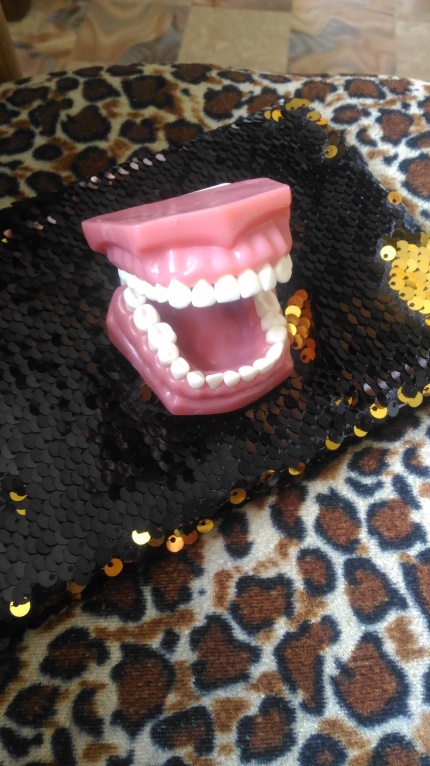 1 группамакет челюсти2 группаПриложения 6-73 группаПриложения 8-91 группаПриложение 13 группаПриложение 41 группаПриложение 22 группа Приложение 33 группа Приложение 51 группамакет челюсти2 группаПриложения 6-73 группаПриложения 8-95 мин7 минОздоровительная минутка1 мин4.Открытие нового знания. Применение теоретических положений в условиях выполнения практической работыУметь на основании наблюдений делать умозаключения; сравнивать, анализировать (Познавательные УУД)Межпредметная связь - литературное чтение, математикаУметь на основании наблюдений делать умозаключения; сравнивать, анализировать (Познавательные УУД)Межпредметная связь - литературное чтение, математика3 станция «Полезная»- Скажите, а где комфортней вам: где шум, крик (рис.1)  или спокойный, умеренный разговор. Виртуальная научно-исследовательская лаборатория - Мы с вами выясним, как влияет шум на органы слуха (макет уха) - Что такое исследование?- Что вы будете исследовать? – Как вы думаете, каким образом можно точно определить громкость звука? – Что должен доказать эксперимент? – Вспомните любую загадку, которую вы проходили на уроке чтения:для эксперимента учащиеся вспоминают загадку Проводим эксперимент. Используется модульная система экспериментов «PROLog» (Приложение 10)Нажимаю на кнопку «Запуск эксперимента».Данные максимального значения силы звука при громком  разговоре  заношу в таблицу -  они равны 80 Дб. Чтобы понять, в чем измеряется уровень шума, учащиеся вспоминают единицы измерения длины.Проводим  эксперимент, проговаривая шепотом и выделяя минимальное и максимальное значение силы звука.– Вспомните стихотворение Феодосия Савинова «Родина» (или Александра Прокофьева «Родина»), из этого стихотворения прочитайте первое четверостишие:Для эксперимента учащиеся вспоминают стихи русского поэта Ф.Савинова Нажимаю на кнопку «Запуск эксперимента». Данные максимального значения силы звука при шепоте я заношу в таблицу - они равны 35 Дб. - Сравните полученные результаты при громком разговоре и при шепоте. - А теперь для сравнения: ваши данные при громком разговоре 80 Дб сравните с другими источниками звука. - А теперь подумайте, если все учащиеся класса постоянно будут шуметь, это может повлиять на их здоровье? 3 станция «Полезная»- Скажите, а где комфортней вам: где шум, крик (рис.1)  или спокойный, умеренный разговор. Виртуальная научно-исследовательская лаборатория - Мы с вами выясним, как влияет шум на органы слуха (макет уха) - Что такое исследование?- Что вы будете исследовать? – Как вы думаете, каким образом можно точно определить громкость звука? – Что должен доказать эксперимент? – Вспомните любую загадку, которую вы проходили на уроке чтения:для эксперимента учащиеся вспоминают загадку Проводим эксперимент. Используется модульная система экспериментов «PROLog» (Приложение 10)Нажимаю на кнопку «Запуск эксперимента».Данные максимального значения силы звука при громком  разговоре  заношу в таблицу -  они равны 80 Дб. Чтобы понять, в чем измеряется уровень шума, учащиеся вспоминают единицы измерения длины.Проводим  эксперимент, проговаривая шепотом и выделяя минимальное и максимальное значение силы звука.– Вспомните стихотворение Феодосия Савинова «Родина» (или Александра Прокофьева «Родина»), из этого стихотворения прочитайте первое четверостишие:Для эксперимента учащиеся вспоминают стихи русского поэта Ф.Савинова Нажимаю на кнопку «Запуск эксперимента». Данные максимального значения силы звука при шепоте я заношу в таблицу - они равны 35 Дб. - Сравните полученные результаты при громком разговоре и при шепоте. - А теперь для сравнения: ваши данные при громком разговоре 80 Дб сравните с другими источниками звука. - А теперь подумайте, если все учащиеся класса постоянно будут шуметь, это может повлиять на их здоровье? - Где спокойный, умеренный разговор- Это поиск новых знаний - Определять громкость звука- Для точного измерения громкости звука используются специальные приборы - Вреден ли громкий разговорЧерный ИвашкаДеревянная рубашка.Где носом ведет, Там заметку кладёт.Дети хором громко проговаривают загадкуВижу чудное приволье,Вижу нивы и поля – Это русское раздолье,Это русская земля!Дети проговаривают шепотом этот отрывок из стихотворения.Дети сравнивают: картинки и соответствующий уровень шума:запуска космического корабля – 180 ДБреактивного двигателя – 140 Дбраската грома – 130 Дбпоезда – 100 ДБгородского транспорта – 90 ДБ. - Может повредить слух; нужно бережно относиться к органу слуха- Где спокойный, умеренный разговор- Это поиск новых знаний - Определять громкость звука- Для точного измерения громкости звука используются специальные приборы - Вреден ли громкий разговорЧерный ИвашкаДеревянная рубашка.Где носом ведет, Там заметку кладёт.Дети хором громко проговаривают загадкуВижу чудное приволье,Вижу нивы и поля – Это русское раздолье,Это русская земля!Дети проговаривают шепотом этот отрывок из стихотворения.Дети сравнивают: картинки и соответствующий уровень шума:запуска космического корабля – 180 ДБреактивного двигателя – 140 Дбраската грома – 130 Дбпоезда – 100 ДБгородского транспорта – 90 ДБ. - Может повредить слух; нужно бережно относиться к органу слуха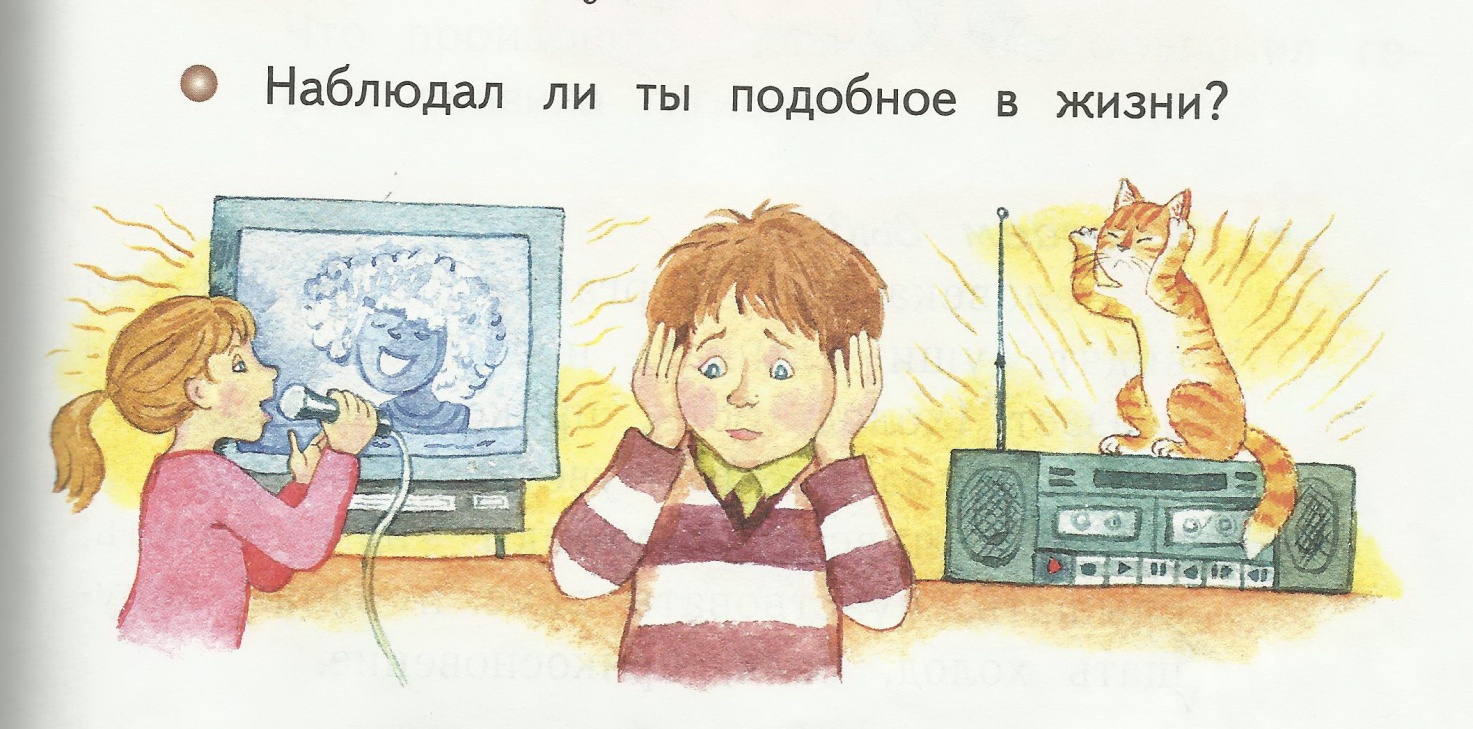 Рис.1макет уха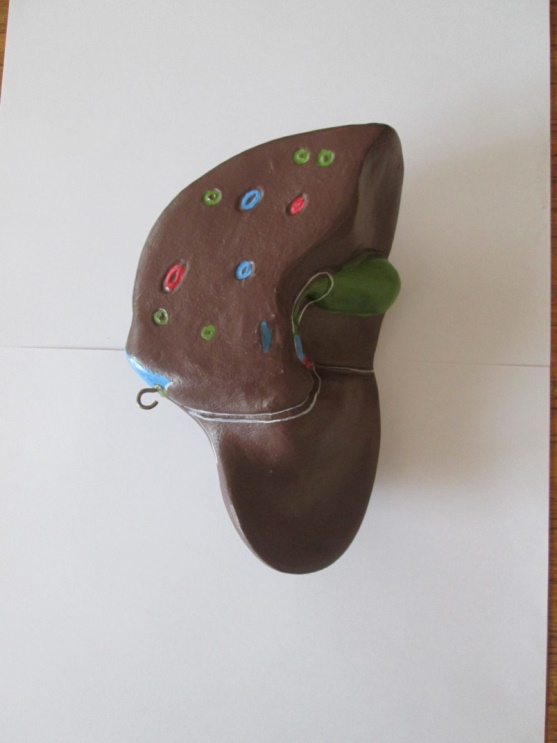 Рис.1макет уха10 мин5.Первичное закреплениеЗадачи: формирование основ теоретического мышления, развитие умений находить общее, закономерности, отличное; воспитание способности высказывать свою точку зрения о способах решения практической задачи; формирование способности каждого ученика к участию в работе в малых группах, воспитание культуры делового общенияУметь осуществлять поиск информации; проводить анализ объектов; устанавливать причинно-следственные связи (Познавательные УУД)Уметь сотрудничать в совместном решении проблемы (Коммуникативные УУД)Уметь осуществлять поиск информации; проводить анализ объектов; устанавливать причинно-следственные связи (Познавательные УУД)Уметь сотрудничать в совместном решении проблемы (Коммуникативные УУД)Составление схемы «Секреты  здоровья» по группам. - Какие полезные памятки у вас получились! Будьте здоровы!Составление схемы «Секреты  здоровья» по группам. - Какие полезные памятки у вас получились! Будьте здоровы!1 группа составляет правила личной гигиены. 2 группа – Google. 3 группа по адаптированной программе МЭО – режим дня.1 группа составляет правила личной гигиены. 2 группа – Google. 3 группа по адаптированной программе МЭО – режим дня.3 группаПриложение 112 группа -Google (ссылка: https://docs.google.com/forms/d/e/1FAIpQLSfbs7vohBXxj39hmwDTsIH3g0kgEYITYUmIhrmKlPYpBEtzZg/viewform?usp=sf_link1 группа	Приложение 123 группаПриложение 112 группа -Google (ссылка: https://docs.google.com/forms/d/e/1FAIpQLSfbs7vohBXxj39hmwDTsIH3g0kgEYITYUmIhrmKlPYpBEtzZg/viewform?usp=sf_link1 группа	Приложение 124 мин6.Включение нового знания в систему знаний и повторениеЗадачи: формирование основ теоретического мышления, развитие умений находить общее, закономерности, отличное; развитие способности к обобщению; овладение приемами самоконтроля правильности полученных результатов.- Какой вопрос  звучал в начале урока?- Какой ответ на  вопрос урока вы можете дать? - Чтобы быть здоровым, что нужно делать? - Урок мы начинали со слова «Здравствуйте!» и заканчиваем словами «Будьте здоровы!». Ведь здоровье - самое ценное в жизни.- Какой вопрос  звучал в начале урока?- Какой ответ на  вопрос урока вы можете дать? - Чтобы быть здоровым, что нужно делать? - Урок мы начинали со слова «Здравствуйте!» и заканчиваем словами «Будьте здоровы!». Ведь здоровье - самое ценное в жизни.- Что такое здоровье? - Здоровье – богатство на все времена. Здоровье – это сила, красота,  богатство - Нужно заниматься спортом, соблюдать правила гигиены, правильно питаться, соблюдать режим дня, не иметь вредных привычек- Что такое здоровье? - Здоровье – богатство на все времена. Здоровье – это сила, красота,  богатство - Нужно заниматься спортом, соблюдать правила гигиены, правильно питаться, соблюдать режим дня, не иметь вредных привычек3 мин7.Рефлексия учебной деятельности.Задачи: способствовать осознанию обучающимися границ применения нового знания; научить осуществлять самооценку результатов деятельности своей и своего классаУметь оценивать правильность выполнения действия (Регулятивное УУД). Уметь оформлять свои мысли в устной форме (Коммуникативное УУД)Уметь оценивать правильность выполнения действия (Регулятивное УУД). Уметь оформлять свои мысли в устной форме (Коммуникативное УУД)- Считаете ли вы, что получили нужные вам знания?- Чтобы вам хотелось узнать ещё по теме урока?- Я буду рада, если вы будете соблюдать правила бережного отношения к своему здоровью.Великий философ Цицерон сказал: «Ни богатство, ни слава не делают человека счастливым»- Считаете ли вы, что получили нужные вам знания?- Чтобы вам хотелось узнать ещё по теме урока?- Я буду рада, если вы будете соблюдать правила бережного отношения к своему здоровью.Великий философ Цицерон сказал: «Ни богатство, ни слава не делают человека счастливым»Отвечают на вопросы учителя.Делают анализ работы, самооценку своей работы.Отмечают свое эмоциональное состояние.Отвечают на вопросы учителя.Делают анализ работы, самооценку своей работы.Отмечают свое эмоциональное состояние.3 минСонПодъем Приготовление уроковУмывание УжинЗарядка Свободное времяЗавтрак ЗарядкаЗанятия в школе ПолдникОбед УмываниеПрогулка ОбедПриготовление уроков ЗавтракПолдник Занятия в школеСвободное времяПрогулкаПрогулкаПодъемУжинПрогулкаСон